РЕШЕНИЕО проведении публичных слушаний по проекту внесения изменений в Решение Совета сельского поселения Килимовский сельсовет муниципального района Буздякский район Республики Башкортостан « Правил  землепользования и застройки  населенных пунктов  территории сельского поселения Килимовский сельсовет муниципального района Буздякский район Республики Башкортостан» №210 от 25.02.2015г.   На основании Предписания Государственного комитета Республики Башкортостан по жилищному и строительному надзору № ЦО-16-358-693 «Об устранении нарушений законодательства о градостроительной деятельности» руководствуясь Градостроительным кодексом Российской Федерации от 29.12.2004 № 190-ФЗ (далее – ГрК РФ), в соответствии со статьями 31,32,33 Градостроительного кодекса Российской Федерации, статьей 11 Устава СП  Килимовский сельсовет, в целях соблюдения прав человека на благоприятные условия жизнедеятельности, прав и законных интересов правообладателей земельных участков и объектов капитального строительства, Совет СП Килимовский сельсовет муниципального района Буздякский район  РЕШИЛ:     1.  Назначить публичные слушания  по внесению изменений в Правила землепользования и застройки населенных пунктов территории сельского поселения  Килимовский сельсовет муниципального района Буздякский район Республики Башкортостан   от 25.02.2013 № 210, в здании администрации СП Килимовский сельсовет по адресу: с.Килимово, ул.Буденного 35, на 25 января  2016 года в 10 ч 00 мин.       2. Установить, что письменные предложения жителей  СП  по внесению изменений в Правила землепользования и застройки населенных пунктов территории сельского поселения  Килимовский сельсовет муниципального района Буздякский район Республики Башкортостан, утвержденный решением Совета сельского поселения  Килимовский сельсовет муниципального района Буздякский район Республики Башкортостан вносятся на рассмотрение в комиссию по землепользованию сельского поселения  Килимовский сельсовет муниципального района Буздякский район Республики Башкортостан ( адрес: с.Килимово, ул. Буденного,35) в течении одного месяца со дня опубликования настоящего решения.         3. Опубликовать прилагаемый проект решения Совета сельского поселения  Килимовский сельсовет муниципального района Буздякский район Республики Башкортостан «О внесении изменений в Правила землепользования и застройки населенных пунктов территории сельского поселения  Килимовский сельсовет муниципального района Буздякский район Республики Башкортостан на официальном сайте внесению изменений в Правила землепользования и застройки населенных пунктов территории сельского поселения  Килимовский сельсовет муниципального района Буздякский район Республики Башкортостан и на информационном стенде.       4. Опубликовать заключение о результатах публичных слушаний по внесению изменений в Правила землепользования и застройки населенных пунктов территории сельского поселения  Килимовский сельсовет муниципального района Буздякский район Республики Башкортостан на официальном сайте внесению изменений в Правила землепользования и застройки населенных пунктов территории сельского поселения  Килимовский сельсовет муниципального района Буздякский район Республики Башкортостан и на информационном стенде.          5. Контроль за исполнением данного решения оставляю за сосбой.    Глава СП Килимовский    сельсовет муниципального    района Буздякский район    Республики Башкортостан:                                                   Д.И.Чанышев    с.Килимово    18 ноября 2016 г.     № 64.	УТВЕРЖДЕНОрешением Совета сельского поселения Килимовский сельсовет муниципального района Буздякский район РБ                                                                №64 от «18» ноября 2016 г.Проект РешенияО внесении изменении в решение Совета  сельского поселения  Килимовский сельсовет муниципального района Буздякский район Республики Башкортостан « Правила землепользования и застройки населенных пунктов территории сельского поселения  Килимовский сельсовет муниципального района Буздякский район Республики Башкортостан»В соответствии с Федеральным законом от 06.10.2003 №131-ФЗ «Об общих принципах организации местного самоуправления в Российской Федерации», Градостроительного кодекса Российской Федерации, Совет  сельского поселения  Килимовский сельсовет муниципального района Буздякский район Республики Башкортостан решил:Внести изменения в «Правила землепользования и застройки населенных пунктов  сельского поселения Килимовский сельсовет муниципального района Буздякский район Республики Башкортостан».Изложить «Правила землепользования и застройки населенных пунктов  сельского поселения Килимовский сельсовет муниципального района Буздякский район Республики Башкортостан» в новой редакции (прилагается). Настоящее решение опубликовать в установленном порядке и разместить на официальном сайте внесению изменений в Правила землепользования и застройки населенных пунктов территории сельского поселения  Килимовский сельсовет муниципального района Буздякский район Республики Башкортостан.Установить, что настоящее решение вступает в силу со дня его официального опубликования.Контроль за исполнением настоящего решения возложить на комиссию Совета по земельным вопросам, благоустройству и экологии.Глава сельского поселенияКилимовский сельсовет                                                 Д.И. Чанышев  Башҡортостан Республикаhы Бүздəк районымуниципаль районының Килем ауыл советы ауыл биләмәһе Советы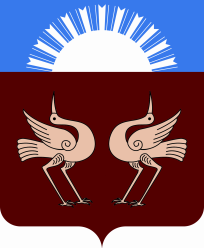 Республика БашкортостанСовет сельского поселения Килимовский сельсовет муниципального района Буздякский район